ПРИМЕНЕНИЕ ШАРИКОВ «МАРБЛС» И КАМЕШКОВ КАБОШОНОВ В РАБОТЕ УЧИТЕЛЯ-ДЕФЕКТОЛОГА С ДЕТЬМИ С ОВЗ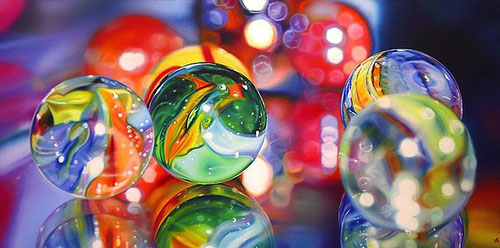 Речевое развитие - процесс сложный, творческий, и поэтому необходимо, чтобы дети как можно раньше овладели родной речью, говорили правильно и красиво. Решая проблемы речедвигательных нарушений, наряду с традиционными, учителя-дефектологи стараются использовать современные нетрадиционных приемы обучения, интересные детям. Находкой в моей коррекционной практике стало применение шариков «Марблс». Вся жизнь ребенка – это игра. И потому процесс обучения ребенка не может проходить без неё. Тактильные ощущения, мелкая моторика, мыслительные операции развиваются в детской игре. Движения пальцев рук стимулируют деятельность ЦНС и тем самым ускоряют развитие речи ребенка. Постоянная стимуляция зон коры головного мозга, отвечающих за мелкую моторику, - необходимый элемент в системе коррекционного воздействия. Применение шариков «Марблс» и камешков кабошонов предусматривает, с одной стороны, решение сенсорных задач с учетом различных умений и навыков детей, с другой - приобретение детьми новых знаний и умений, которые они могли бы использовать в разных видах деятельности. Использование на коррекционных занятиях учителем-дефектологом шариков «Марблс» и камешков кабошонов с детьми с ТНР способствуют: развитию умения входить в игровую ситуацию, действовать спонтанно и по заранее намеченному плану; обогащению и совершенствованию словаря по изучаемым лексическим темам; закреплению навыков грамматически правильной речи; развитию диалогической формы речи;коррекции звукопроизношения;дифференциации звуков;развитию навыков слогового анализа слов;совершенствованию навыка звукового анализа слов.Использование такого доступного и привлекательного пособия, как шарики «Марблс» и камешки кабошоны, помогут разнообразить занятия и повысить интерес к коррекционной деятельности.Вот некоторые игры и игровые упражнений, в которые Вы можете поиграть со своими воспитанниками!«Ушки на макушке»Цель: развитие фонематических представлений, совершенствование навыка звукового анализа слов.«Ты про звук нам расскажи,нужный шарик подбери»«Я на шарик погляжу,все про звук вам расскажу»(педагог произносит звуки, а ребенок подбирает нужный шарик. Шарик подбирается в соответствии с характеристикой звука: красный - для гласных; синий  - для  твёрдых согласных; зелёный  – для  мягких согласных).Массаж кистей рук и пальцевЦель: развитие тонкой моторики и ловкости.Этот шарик не простой,Он стеклянный, вот какой!Меж ладошками кладём,Им ладошки разотрём.Вверх и вниз его катаем,Свои ручки развиваем! (дети выполняют самомассаж кистей рук с шариками «Марблс»).Упражнение «Составь схему»Цель: совершенствование навыка звукового анализа слов.Дети составляют схемы слов, используя цветные шарики «Марблс» в качестве символов звуков: (красный -  гласных; синий  -  твердый согласных; зелёный  –   мягкий согласный).«Спрячь в ладошке»Цель: развитие фонематического слуха.Ребенок выбирает шарик нужного цвета (синий  - для  твёрдых согласных; зелёный  – для  мягких согласных) и прячет его в ладошке когда услышит звук «Р» или звук «Рь» среди других звуков, слогов и слов.«Прокати шарик»Цель: обучение правильному изолированному произношению звука.Ребенку предлагается прокатить шарик по желобку. Пока он катиться, длительно произнести звук (над которым в данный момент идет работа).«Клад»Цель: развитие фонематических представлений. Педагог закапывает в песке шарики зеленого, синего и красного цвета (в соответствии с характеристикой звука: красный - для гласных;синий  - для  твёрдых согласных; зелёный  – для  мягких согласных). Ребенок достает шарики и называет слова на заданный звук.«Внимательные ушки»Цель: развитие фонематических представлений. Педагог произносит ряд слов, например, на тему «Одежда», а ребенок выкладывает шарики «Марблс» столько, сколько раз в ряду слов встретится звук «С».«Будь внимательным»Цель: совершенствование навыка слогового анализа слов.Педагог дает ребенку картинки на заданную тему, например, «Ягоды» и просит назвать их. Затем ребенок проговаривает каждое название и выкладывает столько шариков «Марблс», сколько слогов в слове.«Подбери картинки»Цель: совершенствование навыка слогового анализа слов.Педагог предлагает ребенку несколько картинок с изображением, например, комнатных растений и слоговые схемы (выложенные с использованием шариков «Марблс»: два шарика – слова с двумя слогами, три шарика – слова с тремя слогами). Ребенок выбирает картинки, названия которых делятся на два слога, и кладет их изображения под первую схему, затем выбирает картинки, названия которых делятся на три слога и кладет под вторую схему. Приятных Вам игр!